重印图书推荐中文书名：《驯夫记》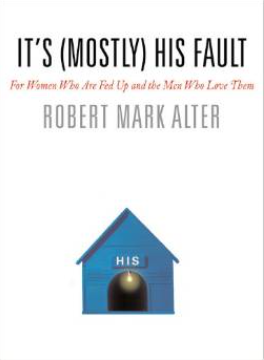 英文书名：IT'S (MOSTLY) HIS FAULT作    者：Robert Mark Alter出 版 社：Grand Central Publishing代理公司：Grand Central /ANA/Jackie Huang页    数：384页出版时间：2006年3月（精装）代理地区：中国大陆、台湾地区审读资料：样书类    型：大众社科 授权已授：2009年1月授权安徽人民出版社，版权已回归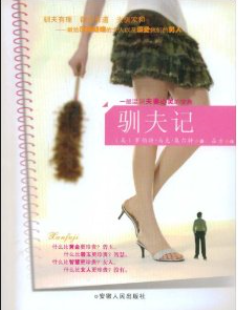 中简本出版记录作  者: (美)罗伯特•马克•奥尔特
出版社: 安徽人民出版社
译  者: 吕方
出版年: 2009年
页  数: 286页定  价: 36.00元装  帧: 平装内容简介：这本书最大的特点是开始从男人身上寻找根源，并且能够以男人能够接受的方式对话。如果处于困挠的丈夫读了这本书，他将重新面对问题，认真思考问题，会尝试打开他那该死的对妻子封闭的世界！ 如果妻子读了，找到知音了。不再总是怀疑自己是不是做的过分，不会委屈求全压抑自己或者准备离婚，而是会坚持自己做一个自信成熟的母亲和妻子。如果你准备好要听一听这个事实——为什么婚后性生活会变得乏味，为什么大多数丈夫从来不肯听妻子的唠叨，为什么你的婚姻中好像已经没有爱情的存在了——那么这就是原因……错误大部分都在他。拥有35年幸福婚姻生活和30年的备受尊重的心理治疗和婚姻咨询经验，罗伯特•奥尔特发现了可以根本改变婚姻问题的三个基本事实：1.大多数男性，都发自内心地，想成为好丈夫，但他们不知道应该怎么做。2.有些方法对女性管用，但有些就不管用。（换言之，需要一本操作手册来解读女性）3.认为夫妇双方应该共同为婚姻关系中的诸多问题负责的观点，坦白地说，是无稽之谈。这本必将成为备受争议的图书，告诉丈夫们应该如何重回妻子们的怀抱。本书通过44个短小精悍的章节——“婚后有激情的性爱吗？”“你的妻子是个爱唠叨的人吗？”“阻止你改变的五大谎言”和“怎么知道你什么时候是男人，什么时候是混蛋”等——夫妻双方会找到真实有效的答案，这个答案会为你们带来真正的变化、理解和亲切感。这是为每一个渴望幸福婚姻的夫妻量身定制的书，献给厌倦婚姻的女人以及深爱她们的男人。作者简介：罗伯特•马克•奥尔特（Robert Mark Alter），专门进行婚姻咨询的心理治疗师，是《我的灵魂何时才能回归：通向幸福之旅的100种方法》的合作者。罗伯特目前与其妻简生活在马塞诸塞州。《驯夫记》目录 致谢前言欢迎，男人和女人导言（男性阅读）导言（女性阅读）01 嗨！你结婚了！02 女人想要什么？03 对不起？我听见你说“让步”？04 怎么知道你什么时候是男人，什么时候是混蛋05 记住你是伟大的06 工作中的男人07 你在被服侍吗？08 快点长大！09 阻止你改变的五大谎言10 你的妻子是个爱唠叨的人吗？11 与她交谈12 如何与她交谈13 聆听她诉说14 准备好处理婚姻关系15 面对你的感受16 真正地体会到你的感受17 她的愤怒：接受它18 克制你的火气19 温柔20 自律21 清醒起来！22 振作起来！23 看起来很好！24 这些年后仍然让人发疯25 婚后会有激情的性爱吗？26 她的性欲27 所有女人都有曲线28 男人的性欲29 严酷考验30 少忠实！31 衰老的妻子，年轻的女人32 对妻子的性渴望33 世界级的道歉34 力争全优35 一位好父亲36 我父亲的教诲37 尊重38 沟通和爱39 改变！40 保持一致性41 谁才是老板？42 看看你！43 放手去做44 尊敬致女性读者的结束语编后记作者记尾注试读章节：01 嗨！你结婚了！你如此奋不顾身地爱着和尊敬男人，你认为他们在生命和爱情中如此尴尬和无能为力，你必须教给他们情感的基础，必须教给他们如何能为你着想。让我们面对这样的事实吧：我们男人不知道如何处理婚姻关系。我们真的不会对待婚姻。我们会工作、会运动、会开车、会打仗、会作乱，经常有一部分人认为这就是婚姻，但是我们真的不懂得婚姻。“他心中的婚姻”，鲍勃的妻子马戈在他们的第一次治疗课中说，“他出差三天后回到家里，一身疲惫，俯下身拥抱孩子后就径直上楼洗澡换衣服。半小时后下楼和我们坐在一张桌子旁，狼吞虎咽地吃光了他最喜欢的晚餐。可准备这顿饭花费了我两个小时的时间，他却没有说一个‘谢’字。用完餐他就站起身，走进卧室，打开电视看了一会儿就去睡觉了。如果我问他‘这就是你对婚姻关系的看法吗．鲍勃？他要么像发现我有两个脑袋一样地看着我，要么就是朝着我发疯。我真的认为他不知道我在说什么。我甚至确定他不知道‘婚姻关系，这个词是什么意思”。谢谢您的阅读！请将回馈信息发至：黄家坤（Jackie Huang）安德鲁•纳伯格联合国际有限公司北京代表处北京市海淀区中关村大街甲59号中国人民大学文化大厦1705室，100872电 话：010-82504506传 真：010-82504200Email: Jhuang@nurnberg.com.cn 网 址: http://www.nurnberg.com.cn 新浪微博：http://weibo.com/nurnberg 豆瓣小站：http://site.douban.com/110577/ 微信订阅号：安德鲁书讯